0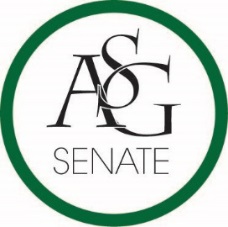 Senate MinutesMarch 13th, 2018Graduate Education Auditorium, 6:00 PMCall to OrderRoll Call	a. 4 absent 	b. 43 present 	c. 3 proxy Approval of the MinutesSpecial OrdersReports (5 minutes each)Special ReportsAdvisor, Michael McAllisterGraduate Assistants, Joshua Saraping and Sage McCoyPresident, Andrew CounceASG co-sponsored a town hall event last night and it was the most impactful thing that ASG has done this year. ASG’s participation was not the greatest and we need to fix that. The Chancellor and Administration had a strong presence at the town hall and it was extremely productive discussing issues that are prevalent in today’s society. Encouraged ASG members to participate in the topics that were presented last night and take a stand as a student leader. Cabinet has a lot of events coming up in April so please participate. Vice-President, Natalie CounceTreasurer, Macarena ArceSecretary, Ashton YarboroughASG All Call is on April 3rd and will be at 5:00 pm. Ask ASG day is on April 16th and a sign-up sheet will be going out for Senators to sign up to participate. ASG sweatshirts are here and are still in her office and another executive member can help you get it. If you want to join the March Madness tournament, the link is in the weekly email and it needs to be done by noon on Thursday. Chief Justice, Andrew HansenGSC Speaker, Arley WardCabinet ReportsChief of Staff, JT HaleCabinet has a ton of events in April. April 9th-13th is a diversity and inclusion week.April 16th-20th is earth week. April 23rd- 27th is Opiod Awareness week and that will be the last big ASG event of the semester. FLF Coordinator, Abigail WalkerChair of the Senate, Colman BetlerNo Senate meeting next week. Our last senate meeting is April 24th and the last meeting will be the end of the year banquet. April 3rd all funding bills have to be passed. $5200 is left to be allocated by Senate. The end of year ALL ASG dinner is April 24th at Powerhouse. The Senator of the Year and Legislator of the Year nominations ill be done the week after Spring Break. Chartwells will be here the week after Spring Break to present. Appointments, Nominations, and ElectionsPublic Comment (3 at 2 minutes each)Old Business New BusinessASG Senate Resolution No. 13 - A Resolution to Improve the Stadium Dr. and Maple St. CurbAuthored by Senator Chase Arnold, Senator James Gairhan, Senator Caroline Dallas, Senator Strohmann Breeding, Senator Jared Pinkerton, Senator Clay Smith (speakers time extended for 2 minutes) The director of planning was involved in this and supported the decision and advised the Senators on how to proceed regarding the need to fix the curb. Maple is being turned into a 4 lane road and Razorback Road is being turned into a 3 lane road. The State Highway is funding this and the authors wanted to address the issue that has been taking place for the last 10+ years. The authors are just asking for ASG’s support on this multiple road improvement that is taking place and acknowledging that this matters to students. Referred to Infrastructure. Sponsored by Senator Ryan Panyard, Senator Luke Turner, Senator Blaine Fielder, Senator Austin Overton, Senator Brandon Davis, Senator Karsen Sims, Senator Zane Lovell, Senator Jake Stewart, Senator Drake Moudy, Senator Cassidy Cook, Senator Cade Carlisle, Senator Tariq Salem, Senator Ben Thornton, Senators Josie Dubois, Senator Kathryn Woolsey ASG Senate Resolution No. 14 - Scantrons Pass Out for Students during Midterms and FinalsAuthored by Senator Jacob Boone, Senator Cassidy CookIn the fall bill funded money for Scantrons and we have a lot of them leftWant to let you know what we are doing with the scantronsSenators can come grab some and take them to their class and let them know they are free and funded by SenateQuestion about if we can send in the list serve that we have the scantrons. Refered to Academics Committee. Sponsored by Senator Taylor Hill, Senator Kianna Sarvestani, Senator Caroline Dallas, Senator Katelyn CollisonASG JR 4.- A Joint Resolution to Address Veterans Educational Issues Authored by GSC Secretary Garrett Jeter, Razorback Student Veterans President Brandon McKenney, ASG Director for Veterans Affairs Will WatkinsExplained the purpose behind the resolution and that the goal is to start the conversation with Administration to negotiate assistance for veterans. Referred to Campus Life. Sponsored by Senator Strohmann Breeding, Senator Zane Lovell, Senator Jesse Klosse, Senator Drake Moudy, Senator Clay Smith AnnouncementsA cross walk is being added on Arkansas Avenue. Adjournment